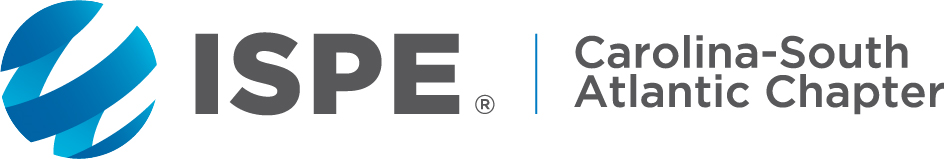 2021 Education Webinar Series # 4“Effective Quality Approach in Life Science”TO VIEW THIS WEBINAR, COPY AND PASTE THE LINK BELOW INTO YOUR BROWSER (works best with Chrome)https://attendee.gotowebinar.com/recording/3546347629431624207 